Diercke Wissen - Wettbewerb 2017Europaschule Gymnasium Rhauderfehn | Klasen 5-6 | Klassen 7-10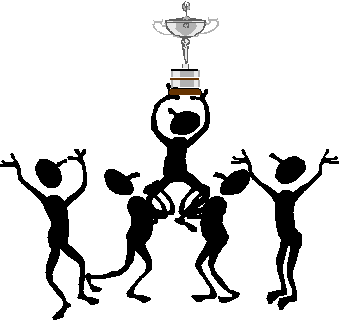 KlassensiegerKlasseerreichbarePunktePunkteZusatz-punkteWeiterleitung in die 2. Runde